Frenchtown Presbyterian Church, .     908-996-2227    Website: www.frenchtownpres.orgPastor Cell - 609-303-0500Worship 9:30AM Clerk of SessionKathy Skerbetz – 908-720-6533Session (Elders)Maureen Breiner 	                 Bill Penyak Bethman Bjellquist 	                 Paul PfistererJennifer Campbell 	                 Tonya ReeseGayla Gerhardt 	                 Carl StokesJohn Fiebig	                 Kathy SkerbetzBoard of DeaconsCarole Barrett 	                Barbara KerekesSharon Beck	                 SellittoDebbie Godown                                               Eileen WarkalaKen Gerhardt 	                Amy Verecha PastorRev. Dr. Merideth Mueller-Boltonpastormerideth@gmail.comChurch Secretary  Lea Raymond                               office@frenchtownpres.orgFinancial Manager  Mary Ann Hampton   finance@frenchtownpres.orgMusic Director  Hugh Sunghughsung@gmail.com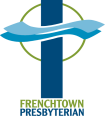 October 1, 2023 - World Communion SundayWelcome to all who worship with us this morning!Prelude Welcome & Announcements                              God Gathers Us in Love Call to Worship (from Psalm 67:1-7) Leader: God, be gracious to us and bless us and make your face to shine upon us;People:  That your way may be known upon earth, your saving power among all nations.Leader: Let the peoples praise you, O God; let all the peoples praise you.
People Let the nations be glad and sing for joy.Leader:  For you judge the peoples with equity and guide the nations upon earth.People: The earth has yielded its increase; God, our God, has blessed us. Leader: May God continue to bless us;People: Let the ends of the earth revere the LORD.    *Hymn #510                              “We Gather Here in Jesus Name”Prayer of AdorationCall to ConfessionPrayer of Confession	God, forgive us. In Christ, you made us brothers and sisters and intended for us to be united, and yet we have built walls to separate us from those who are different from us. We act as though we do not need each other. We do not always love one another. We do not know and bear one another’s burdens. 	We fail to build each other up. We do not always give ourselves willingly and joyfully to one another. Forgive us, Lord, and strengthen us so that we may live in the unity that you intend for us.  Amen.Assurance of Pardon*Passing of the PeaceGloria Patri#582 “Glory to God, Whose goodness shines on Me”God Speaks to Us Through God’s WordFirst Scripture Reading                                                      Psalm 78  Refrain Hymn #820: Nothing can trouble;            nothing can frighten.
            Those who seek God
            shall never go wanting.
            Nothing can trouble;
            nothing can frighten.
            God alone fills us.Choral Anthem – The Good Lord Made It All Scripture Lesson                                                     Matthew 22:1-14Sermon                                        “Thanks, But I’m Not Interested”                               God Calls Us to Respond*Hymn #503       “Lord, We have Come at Your Own Invitation”    Invitation to the OfferingOffertoryDoxology #606 “Praise God from Whom All Blessings Flow”                                   Prayer of Dedication*Affirmation of Faith (Apostles Creed) (unison)I believe in God, the Father almighty,Maker of heaven and earth,and in Jesus Christ his only Son, our Lord;who was conceived by the Holy Ghost,born of the Virgin Mary, suffered under Pontius Pilate,was crucified, dead, and buried; he descended into hell;the third day he rose again from the dead; he ascended into heaven, and sitteth on the right hand of God the Father Almighty; from thence he shall come to judge the quick and the dead.I believe in the Holy Ghost; the holy catholic church;the communion of saints; the forgiveness of sins;the resurrection of the body; and the life everlasting. Amen.Communion of the PeopleThis global celebration of the Lord's Supper reminds us that the unity of the Body of Christ extends across every boundary. We are joined in Christ as sisters and brothers with all of humanity.  This morning, the table provides a variety of breads with different tastes, textures and colors — representative of the diversity of people who are the Church.     The Lord be with you!  And also with you!	Lift up your hearts. We lift them to the Lord.	Let us give thanks to the Lord our God. 	It is right to give our thanks and praise.We share a common loaf and a common cup. Come forward via the aisle on the right.  The pastor will tear a piece of bread from the loaf. Dip it in the cup and partake of it as you return to your seat via the aisle on the left. Please inform an usher if you need assistance or would like to be served in your seat. Prayers of the People and the Lord’s Prayer God Sends Us Out to Reflect God’s Love*Hymn #517 vs 1-3                   “Here, O Our Lord, We See You”Charge and Blessing Postlude    MISSION STATEMENTWe are a body of believers in Jesus Christ the Lord that strives to be a living reflection of God’s love. We come together to confirm our individual faith while spreading the message of hope and love by serving those in need through mission and outreach.NEWS AND EVENTSEVENTS DURING THE WEEK – October 2-8MondayTuesday   AA Meeting 6:30am   Card Games, 1-4pm in Fellowship Hall   AA Meeting, 8pmWednesday     Bible Study, 11am in Memorial Parlor     AA Meeting 7:30pmThursday   AA Meeting 6:30am   Choir Rehearsal, 7pmFriday    Alanon Meeting 12-1pmSaturday    Saturday Women's AA Group Meeting 9am    AA Meeting 7pmBook ClubThe book club will be meeting Monday October 9th at 1pm downstairs in the church.  The book they are discussing is “The Book of Lost Friends” by Lisa Wingate.  All are Welcome!Save the DateThe church will be hosting a blood drive on Wednesday November 22 from 12-6pm.  Stay tuned for more info.Bible Study“Love the Stranger” A Study of Radical, Biblical Hospitality
Join us on Wednesday mornings at 11am in the Memorial Parlor as we comb the scriptures to learn about God’s vision of hospitality. We’ll see how hospitality is one of the
defining marks of the Kingdom of God; we’ll discuss how hospitality is practiced (or not practiced) today and we’ll get to the heart of this ancient and sacred practice.
This study flows from Pastor Merideth’s work on her doctoral dissertation. Come join the conversation!Swahili:   Amani ya Krismasi    Romanian: Pacea lui HristosFrench:    Paix du Christ    Norwegian: Fred av KristusGerman: Frieden von Christ    Japanese:  Kirisuto no HeianChinese:  Hépíng de jīdū    Italian: Pace di Christ0Spanish:  Paz de Cristo    Zulu: Ukuthula kukaKristu